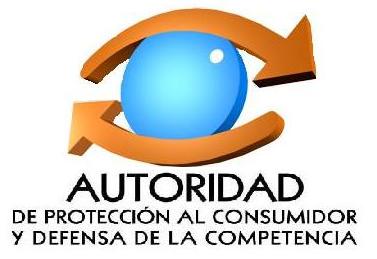 Oficina de Relaciones PúblicasNota de Prensa27 de octubre de 2010-PANAMÁ ACTUAL PRESIDENCIA PRO TÉMPORE DE FIAGC-ACODECO EXPONDRÁ SOBRE LOGROS Y PROYECCIONES DE FIAGC PARA EL PERIODO 2010-2011Por segundo año consecutivo, ACODECO participará como miembro de la Red Internacional de Protección al Consumidor y Aplicación de la Ley (ICPEN, por sus siglas en inglés) y en su calidad de Presidencia Pro Témpore de FIAGC, en representación de las agencias de protección al consumidor de Iberoamérica, en la reunión que se celebrará en Noordwijk, Holanda, conjuntamente con los máximos representantes de los cinco continentes, incluyendo a la OECD (Organización para la Cooperación y Desarrollo Económico) y la Unión Europea, como organismos internacionales. El administrador de ACODECO, Pedro Martín Meilán Núñez, disertará sobre los logros, como la aprobación de los “lineamientos para la veracidad de la publicidad”, el plan de acción del grupo de trabajo sobre participación ciudadana y nuevas estrategias que se integraron a las asignaciones del grupo de trabajo de medios de pago, así como estrategias sobre educación al consumidor y lineamientos para la atención de reclamaciones de turistas. Para ser miembro de este importante organismo (ICPEN), los países deben lograr una nominación por parte de por lo menos, cinco Estados miembros, caso en el cual luego de una exhaustiva y detallada revisión de información, ACODECO obtuvo la aprobación para su ingreso en julio de 2010. 